5. TŘÍDA 23. 10. 2020ČESKÝ JAZYK:Vymysli větu:1 8 1 5 7 2 1.3 1 5 6 7 2 1.7 1 5 2 1.Onlinecviceni.cz: 4. třída – stavba slova – skupiny bě/bje, pě/pje …..MATEMATIKA:Uč (V): 27/1 (1 kolo)		27/3 (1 kolo)27/2, 4 (vždy jen 2 příklady)ANGLIČTINA 26. 10 – 27. 10. 2020Vypracuj si odkaz THERE IS/ARE na Classroom.Napiš něco o sobě. (v souvislých větách) Pomohou ti návodné otázky: (do AJ – školní)What is your name?How old are you?Where do you live?What is your favourite colour, subject, animal, hobby, ….?What do you like to eat, drink ?Write about your family.ÚKOLY DO ČESKÉHO JAZYKA A MATEMATIKY NA 26. – 27. 10. VÁM PŘINESE P. TÁŇA. DO KAŽDÉHO PŘEDMĚTU MÁTE 1 PRACOVNÍ LIST.Přeji Vám krásné prázdniny, odpočiňte si a naberte síly do dalších pracovních dní. Těším se na Vás v pondělí 2. listopadu ve škole nebo při online vyučování. Z. S.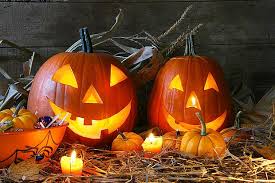 Nezapomeňte na fota vašich dýní a strašidýlek.